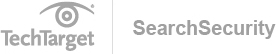 Checklist for preparing and deploying an information privacy programBy Paul Kirvan, FBCI, CISAUse the following checklist to develop an information privacy program. ActivityDetailsCommentsBusiness plan preparation Justify the preparation, management and costs of a privacy program.Management approval and funding This activity uses the business plan.Create an internal privacy team Include representation from IT, legal, risk management, business unit leaders and others as appropriate.External advisors Identify and involve advisors who have expertise in creating privacy programs.Project plan Ensure the plan has objectives and target dates with identified roles and responsibilities.Current privacy activities Examine how privacy is currently handled. Perform a gap analysis, and review previous audit reports.Identify what needs to be protected This includes business identifiable information, personally identifiable information (PII) and other data. Ask questions about the data: Where is it located? Who uses it? Who has custody of it? How is it kept secure while being transmitted and used? How do authorized users access the data?Standards and regulations Review and select relevant standards and regulations on information privacy as guidance. This is also important from an audit perspective.Privacy policy Privacy policies set the ground rules for information privacy and how an organization plans to maintain compliance.Privacy risk management Develop a privacy risk management process to manage privacy risks, threats and vulnerabilities.Operations and management Identify staff who will implement and manage the program following deployment.Define privacy controls Identify information privacy controls (e.g., regulatory compliance, records management, privacy breach assessments and dealing with contractors and third parties) and technology controls (e.g., access controls and user authentication).Define privacy management controls Outline daily privacy activities, such as separating business and personal information and collecting, handling, and transmitting business identifiable information and PII.Breach management Decide how to deal with breaches, for example, incident response and breach management, including preparing an after-action report.Awareness and training Launch an employee awareness and training program. Include new hire training, refresher training for existing employees and ongoing reminders to all employees and third parties.Reporting process Document the processes needed to provide privacy activity reports to regulatory and other government agencies.Program review and testing Evaluate the program's effectiveness, and identify areas for corrective action.Rollout schedule Keep those involved in program rollout informed, and keep senior management updated on the plan's progress.Post-rollout evaluation One to two months after rollout, survey employees on the plan.Annual review   Align an annual review with the schedule of information security activities. Evaluate the program's progress, and gather evidence for an audit review.